Catholic Church of Sts. Peter and Paul, Northfields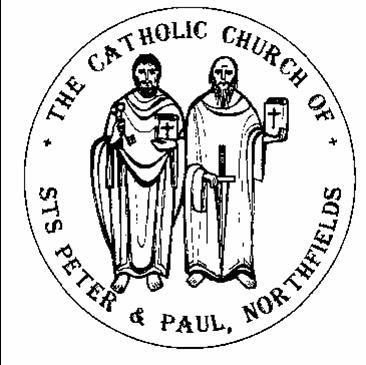 38, Camborne Avenue, Ealing, London, W13 9QZ.  Tel. 020 8567 5421e-mail: northfields@rcdow.org.uk; website: http://parish.rcdow.org.uk/northfieldsFacebook page: https://fb.me\38camborneavenueParish Priest: Fr. Jim Duffy; Parish Deacon Rev Andrew GoodallPastoral Assistant: Anna Maria Dupelycz; Parish Administrator: Rosa BamburyAlternative Number: 07787 048144 (Anna); northfieldscat@rcdow.org.uk  Office Opening Hours ClosedSacraments and Devotions:Suspended until further notice.Psalter Week 1___________________________________________________________________________________________________Fifth Sunday of Lent Year B Sunday 21st March 2021  __________________________________________________________________________________________________Readings:This Week (5th Lent Year B)  Jeremiah 31:31-34; Ps 50; Hebrews 5:7-9; John 12:20-30Next Week (Palm Sunday Lent Year B)   Isaiah 50:4-7; Ps 21; Philippians 2:6-11; Mark 14:1 – 15:47__________________________________________________________________________________________________Reflection from Father Hilary.		Washing Feet – According to ChristIt is not right if we consider the Lord’s action of washing feet only during Holy Week.  For Him, it applies to every week of the year.  It is such a precious gesture.  Please study it in St. John’s Gospel, Chapter 13.  Let me give you two quotations on the matter from Mr. Jean Vanier and Dr. Sheila Cassidy, both very committed Catholics who have spent their lives lovingly devoted to the extremely disabled, the sick and the dying:When Jesus washes His disciples’ feet and tells us to do the same, is He not showing us the importance of meeting each other, touching each other with simplicity, gentleness and great respect because each person is precious?  We should all be washing each others’ feet in many different ways all our lives, not in servility but as servant of Love.Jean VanierJesus even did role-play of how we should behave; he poured water into a bowl and tying a towel round His waist, he went round and washed the disciples’’ feet.  What was He saying with dramatic symbolism?  He was showing us that loving is inseparable from service and that we must not stand on our dignity but must humble ourselves and do menial, earthly, bodily tasks for others.  To put it bluntly, He was saying we must, among other things, feed the hungry and clothe the naked and not only that, we must clear the drunkard’s throat of vomit, turn him on his side so that he doesn’t choke and we must clear up the foul excreta of those whose bodies are so ravaged by disease that they cannot care for themselves.  By this shall people know that we are His disciples.Dr. Sheila CassidyCelebration of Mass continues. – Details of times overleaf..  If you are shielding, considered vulnerable or not feeling well, please do not come to church – the removal of the obligation to attend Mass is still in operation.  Please do not mingle or stop to chat with anyone outside your ‘bubble’ either inside or outside the church as stipulated by Government guidelines.Please be aware that numbers allowed in the church at any one time are restricted, the wearing of face coverings is mandatory (unless exempt), as is the use of hand sanitiser on entry and exit of the building. Please take a copy of the newsletter to anyone who may not be able to get out.  Prayer resources will be replenished on the table at the back of the church.  Volunteers still needed to help with cleaning and stewarding.  Cleaning takes place immediately after Mass has finished.  If you would like to volunteer, please contact Rosa on the parish email northfields@rcdow.org.uk or by leaving a message on the office Ansa phone 0208 567 5421 with your contact details.  An estimate of 3 stewards per Mass and 2 cleaners.  Please seriously consider helping during this time and particularly during Holy Week and Easter.Test and Trace- As per government guidelines, we are required to ask parishioners to leave details of names and phone numbers when attending the church.  Complete a short form or use the QR code with NHS app.Celebrating Lent – please check parish website and Facebook page for up to date information.1. Stations of the Cross   online on Friday 26th March, 9.30am, for about 30 minutes.  All welcome.  Join Zoom Meeting, https://zoom.us/j/96364721232?pwd=WU95bDRwZGtnU0N5WnNaZXV0dm1LZz09 Meeting ID: 963 6472 1232; Passcode: 948676; or to dial in +44 208 080 6591 or +44 208 080 6592.  Please contact Anna for more details.2. Prayer Resources  are available from the back of the church and also posted on the website and Facebook page.3. Agency for Evangelisation    March update, contains upcoming events and resources.  Copies available from the back of the church and online.Day of Reflection Anniversary of Lockdown, 23rd March   The church will be open for private prayer and Exposition of the Blessed Sacrament, 12 Noon to 2pm.British Summer Time    Remember to put your clocks forward next weekend! Holy Week and Easter    will be celebrated this year but in modified ways.  Details available on a separate leaflet.  Readers of any age are needed for all Masses on Palm Sunday, particularly for reading the Passion; similarly, for Good Friday.  Readers for the other readings in the liturgies are also needed throughout Holy Week and Easter.  Please contact Anna (northfieldscat@rcdow.org.uk or 07787 048144) as a matter of urgency preferably by Monday 22nd the latest so that readings can be sent out to be practised beforehand.  Thank you!Please be prepared to be outside in the car park as space is limited in the church.If you feel unable to attend, the Cardinal encourages to join the Cathedral celebrations online as a sign of unity within  the diocese: https://www.churchservices.tv/westminster 5.	 Holy Thursday, 8pm to Midnight: Everyone in our diocese is invited to join in prayer, paying a virtual visit to the Diocesan       Shrine of the Blessed Sacrament at Corpus Christi, Maiden Lane: https://corpuschristimaidenlane.org.uk/live/.Masses this WeekSunday 21st March (5th Lent Year B)									Thursday 25th March   (The Annunciation)		(Sat.) 6.00pm .	Italia & Wasyl (Ann.)		 										No Mass											 9.00am	Peter (RIP)																							11.15am		Gabriella & Tess 	 (Ann.)									Friday 26th March 	 							 6.00pm	Lorenzo (Ann.)														11.15am 	 Jimmy (LD)								Monday 22nd March )															Saturday 27th March									11.15am		Jim 				(L.D)										 		No Morning Mass																																													Tuesday 23rd March	(St Turibius of Mongrovejo)		 				Sunday 28th March (Palm Sunday Year B)			 6pm Rodney (L.D.)															(Sat.) 6.00pm Helen (L.D.)																					 9.00am 	Beverley (Ints.)Wednesday 24th March														11.15am Mary 10.00am Requiem		Margaret Berent Farrell (RIP)					 6.00pm					Prayers for the Sick    We pray for those suffering from illness and their carers: Mary O’Brien, Barbara Lennon Snr, Teresa Hartnett, Stephania Pullin, Geraldine Davison, Michael Davison, Sylvia O’Connor, Maria da Silva, Dave Mortby, Cerys Edwards, Andrew Chandiram, Ivan Mahon-Smith, Kathleen Walsh, John Zielinski, Maria diMarco, Donna O’Hagan, Ann Hagan, Alan Worman. Sankar Ghosh, Margaret Adu, Therese Biks and Fr Dan O’Malley.   Our Lady, help of the Sick, pray for us.Prayers for those Recently Deceased and Anniversaries    We pray for the repose of the souls of Johann Hirth, Steven Fifield, Kathleen Whitehead and Sean Quinn and all those whose anniversaries occur around this time, including, Italia & Wasyl Dupelycz, Tess Reilly, Donal O’Sullivan.   May their souls and the souls of all the faithful departed through the mercy of God rest in peace.  AmenMass Intentions.  Please make your request via email, by calling the parish office or completing a form found at the front of the church.Safeguarding  Many thanks to Susie Worthington for agreeing to be the new parish Safeguarding rep.  She can be contacted on northfieldssg2@safeguardrcdow.org.ukNext year of Offertory Envelopes – If you do not wish to continue with these and have not advised the office or have changed address, please contact Rosa via the parish email northfields@rcdow.org.uk or by leaving a message on the ansaphone by the end of this weekend.Offertory Envelopes   Please post envelopes through the parish office door, or place them in one of the collection baskets at the back of the Church during Masses.  Should you wish to switch to standing order: This can be done online via the parish website https://parish.rcdow.org.uk/northfields/donate/  Should you not have internet access, please contact Rosa, or leave a message on the parish ansa phone.Catechesis  (Contact Anna initially on northfieldscat@rcdow.org.uk or 07787 048144 with enquiries and queries.  Please include a mobile/phone number with your e-mail enquiry.Preparation For First Reconciliation/Eucharist 2021  The next sessions on Zoom will be as follows:  Parents’ Meeting Mon. 22nd March, 8pm, via Zoom.; children’s group ‘Peter’, Weds. 24th, 6.15pm via Zoom.  Please pray for the children and their families as they celebrate the Sacrament of Reconciliation during the month of March.Confirmation 2021  Candidates’ session 21st March, ‘Fruits’ Group, 4.30pm online.  Link details sent out via e-mail.Baptism Preparation of Infants  The next preparation course will take place via Zoom in April. Preparation continues virtually.  Celebrations planned to resume after 17th May.  Details available on request.Adult Confirmation    Sessions will commence after Easter for baptised Catholic adults aged 18 and over who are looking to be confirmed.  Please contact Anna as a matter of urgency so appropriate arrangements can be made.Mount Carmel School    Full time nursery places available.  Please enquire at the school office.Diocesan Covid-19 Vaccination Confidence Event   Webinar on Saturday 27th March 2021 10am-11.30am to encourage confidence in COVID-19 vaccination among all our communities. A group of Catholic clergy from BAME communities and medical professionals will share information on health and wellbeing in the context of COVID-19 and vaccines. All are welcome. You do not have to register to attend.  Join Zoom Meeting https://zoom.us/j/92895192155Meeting ID: 928 9519 2155 Password: 844612 Or join by phone   Tel: 0208 080 6591 (and use the meeting ID and passcode above)